STRATHMORE AND DISTRICT RIDING CLUB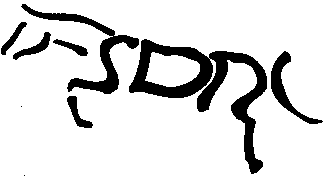 Membership Application FormIn Block CapitalsTitle - 	Miss	/Mrs	/Ms	/MrFirst Name…………………………………….….Surname…………..………………………Address………………………………………………..………………………………………..………………………………………………………………………………………………………………………………………………………………………….…………………….…Postcode………………………………………Telephone……………..…………………….E-Mail ………………………………………………………………………….…………….If you have supplied an e-mail address then you will be added to our electronic mailing list and received all correspondence by e-mail. Equestrian Related Qualifications ie Instructor/ Dressage Judge/ First Aider………………………………………………………………………………………………..Membership is open to adults 18 years and over.New members are required to send a cheque for £29 for Riding, £15 for Non-Riding.These amounts include a £5 joining fee. For existing members, renewal fee is £24 for riding, £10 for non-riding. New members joining after 1st of August will remain members until the AGM of the following year. i.e. if you join in Aug/Sep of 2015 your membership renewal is not due till AGM 2016.All existing members subscriptions become due for renewal at the Oct AGM.ationI hereby make application for membership to the club and agree to abide by the Club’s Rules & Constitution.Signed………………………………………………………..Date…………………………….Please return to the Secretary with cheque for appropriate fees payable to Strathmore & District Riding Club (SDRC).Present Secretary	Mrs Joanne Graham				DalbrackGleneskBrechinAngus DD9 7YY